1. Are you a writer? 
(If your answer is YES, answer question 2a.  If your answer is NO, answer 2b.)ANSWER: _____________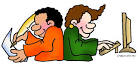 2a. How did you learn to write?ANSWER:  2b. How do people learn to write? 3. Why do people write?  List as many reason as you can think of.ANSWER:  4. What does someone have to do or know in order to write well?ANSWER: 5. What kinds of writing do you like to write?ANSWER: 6. How do you decide what you’ll write about?  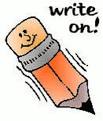 ANSWER:  Where do your ideas come from?ANSWER:  7. What kinds of response helps you most as a writer?ANSWER:  8. How often do you write at home?ANSWER: 9. In general, how do you feel about what you write?ANSWER: 